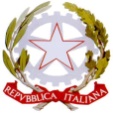 MINISTERO DELL’ISTRUZIONE, UNIVERSITÀ E RICERCAI. C. S. MONTESSORIVia Montessori, 10 – 20021 BOLLATE (MI)Tel 02/3502856 – Fax 02/33300186C.F.97270390152 – C.M. MIIC8EE00GPEC: miic8ee00g@pec.istruzione.ite-mail  miic8ee00g@istruzione.it 

Scuola secondaria di I grado E. Montale VERBALE ELEZIONE RAPPRESENTANTI DI CLASSE DEGLI STUDENTI  CLASSE __________Convocazione del giorno ______________________________ Il giorno _______________, alle ore ___________, si è riunita l’assemblea degli alunni della classe _______, coordinata dal docente ______________________delegato del Dirigente Scolastico per procedere all’elezione della rappresentanza degli studenti nel Consiglio di classe.Risultano assenti all’assemblea:  ______________________________________________________Sono stati individuati durante l’assemblea i seguenti studenti:Presidente/scrutatore: ________________Segretario: ________________Il Coordinatore di classe illustra il ruolo e i compiti del Rappresentante di classe e raccoglie le candidature. Si candidano i seguenti studenti: ______________________________________________________Selezionare una delle seguenti opzioni:[   ] come da protocollo, in presenza di soli uno/due candidati si procede alla nomina degli stessi senza effettuare alcuna votazione. [  ] come da protocollo, essendosi candidati più di due studenti, si procede alla votazione. Il Coordinatore ricorda che ogni studente può esprimere al massimo due preferenze. Le operazioni di voto, che producono il seguente esito:N. alunni presenti:_________N. schede scrutinate: ______N. schede nulle: ______N. schede bianche: ______Voti ottenuti dagli studenti candidati:_______________________________________________________________________________________________________________________________________
Selezionare una delle seguenti opzioni:[   ] come da protocollo, vengono eletti a maggioranza assoluta i seguenti candidati: ______________[   ] come da protocollo, non avendo uno o più candidati raggiunto la maggioranza assoluta, si procede con una seconda votazione con elezione a maggioranza relativa. Le operazioni di voto producono il seguente esito:N. alunni presenti:_________N. schede scrutinate: ______N. schede nulle: ______N. schede bianche: ______Voti ottenuti dagli studenti candidati:__________________________________________________________________________________________Selezionare una delle seguenti opzioni:[   ] come da protocollo, vengono eletti a maggioranza relativa i seguenti candidati: ______________[  ] come da protocollo, presentandosi un caso di parità, si procede con una nuova votazione al ballottaggio tra i due candidati a pari merito.Le operazioni di voto producono il seguente esito:N. alunni presenti:_________N. schede scrutinate: ______N. schede nulle: ______N. schede bianche: ______Voti ottenuti dagli studenti candidati:__________________________________________________________________________________________Vengono pertanto eletti con votazione al ballottaggio i seguenti candidati: ______________-----------------------------------------------------------------------------------------------------------------------------------Concluse le operazioni di voto, l’assemblea ha termine alle ore _______________________*Il presente verbale è allegato a registro elettronico e condiviso con tutto il Cdc.Presidente/scrutatore                                                                                    Segretario_______________________________				__________________________